Sign-In Sheet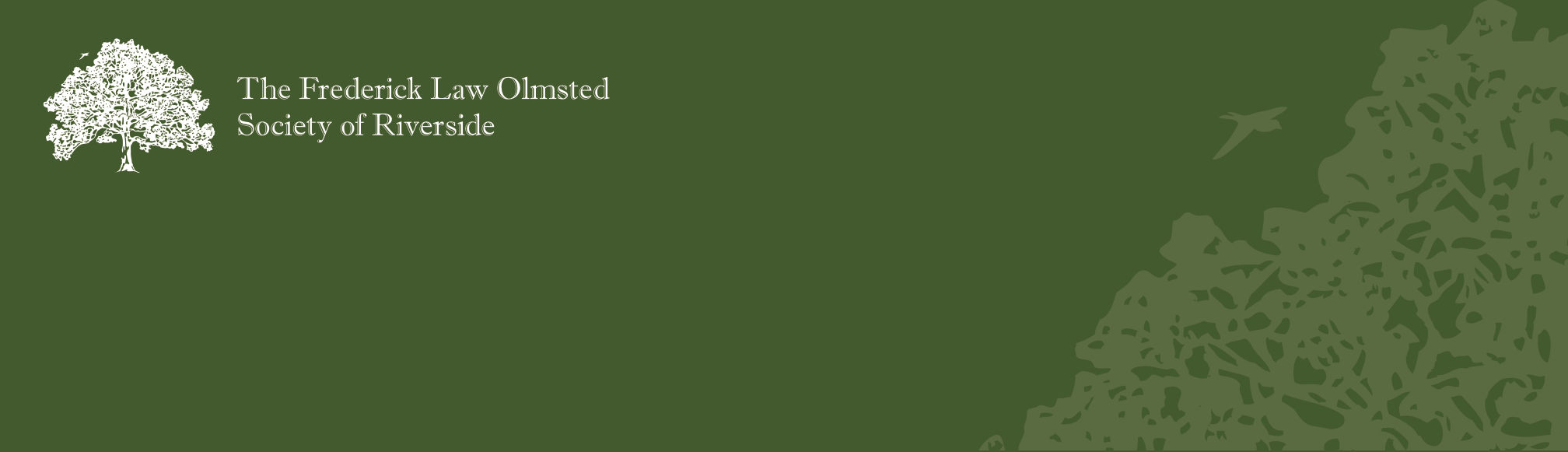 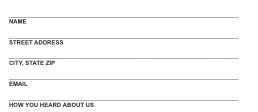 